                                         学号（考）号：                                                            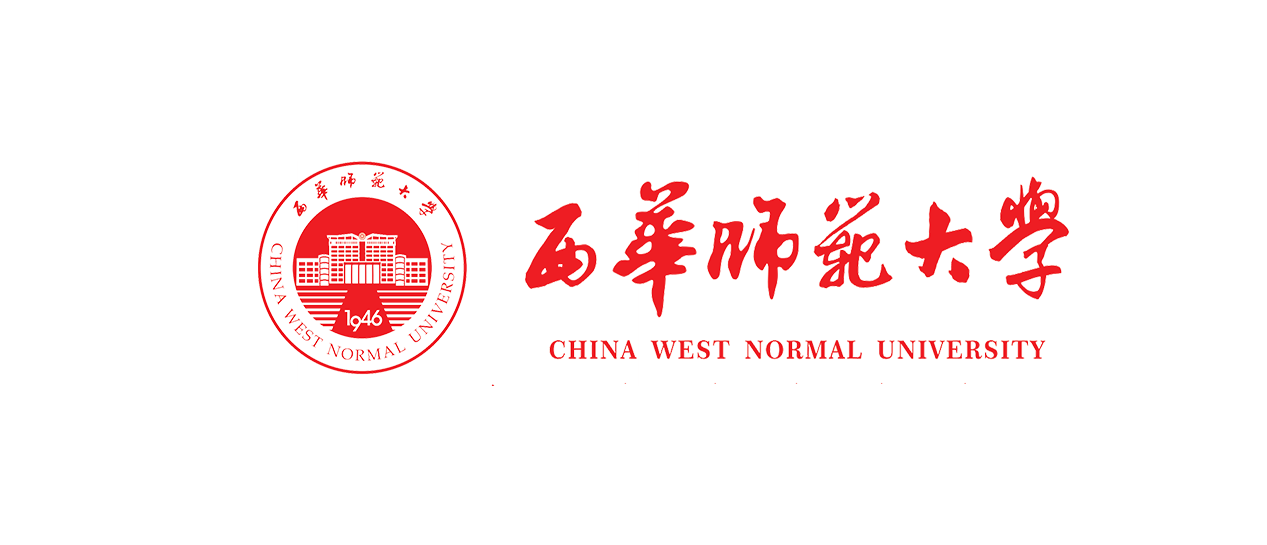 继续教育本科毕业论文题    目：__________________________________________________          __________________________________________________学历层次：__________成人教育_☐____自学考试_☐___________专    业：__________________________________________________学生姓名：__________________________________________________学    号：__________________________________________________指导教师：___________________ 职称/学历：__________________继续教育学院  制